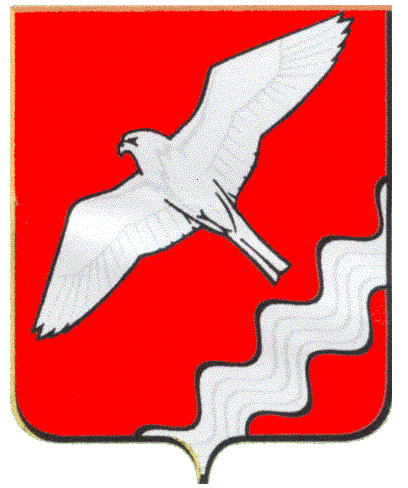 ГЛАВАМУНИЦИПАЛЬНОГО ОБРАЗОВАНИЯКРАСНОУФИМСКИЙ ОКРУГПОСТАНОВЛЕНИЕот 22.06.2015 г.   № 66г. КрасноуфимскО   внедрении   муниципального      инвестиционного         стандарта            на территории Муниципального образования     Красноуфимский округ на 2015 - 2020 годыВ целях улучшения инвестиционного климата в Муниципальном образовании Красноуфимский округ, руководствуясь ст. 16, 26 Устава Муниципального образования Красноуфимский округПОСТАНОВЛЯЮ1. Утвердить План мероприятий («дорожную карту») по внедрению муниципального инвестиционного стандарта на территории Муниципального             образования Красноуфимский округ на 2015 – 2020 годы (приложение №1).2. Назначить инвестиционным уполномоченным в Муниципальном образовании Красноуфимский округ главу администрации Муниципального образования Красноуфимский округ В.Е. Колосова.3. Утвердить Положение об инвестиционном уполномоченном в Муниципальном образовании Красноуфимский округ (приложение №2).4. Опубликовать настоящее постановление в газете «Вперед» и на официальном сайте Муниципального образования Красноуфимский округ.5. Контроль над исполнением данного постановления  возлагаю на себя. Глава Муниципального образования Красноуфимский округ                                                                О.В. РяписовПлан мероприятий(«дорожная карта») по внедрению муниципального инвестиционного Стандарта в Свердловской области на территории Муниципального образования Красноуфимский округ на 2015 - 2020 годыПОЛОЖЕНИЕоб инвестиционном уполномоченном в Муниципальном образовании Красноуфимский округ1. Общие положения1.1.  Настоящее Положение регламентирует цели, задачи и полномочия инвестиционного уполномоченного в Муниципальном образовании Красноуфимский округ (далее – инвестиционный уполномоченный).1.2.  Инвестиционный уполномоченный назначается Главой Муниципального образования Красноуфимский округ.2. Цели и задачи2.1.  Целями деятельности инвестиционного уполномоченного являются:формирование благоприятных условий для привлечения инвестиционного капитала и реализации инвестиционных проектов на территории Муниципального образования Красноуфимский округ;формирование открытого информационного пространства при осуществлении инвестиционной деятельности на территории Муниципального образования Красноуфимский округ.2.2.  Задачами деятельности инвестиционного уполномоченного являются:анализ и прогнозирование инвестиционного развития территории Муниципального образования Красноуфимский округ ;оказание содействия в реализации инвестиционных проектов на территории Муниципального образования Красноуфимский округ, в том числе оказание организационной помощи субъектам инвестиционной деятельности;мониторинг и паспортизация инвестиционного потенциала Муниципального образования Красноуфимский округ;анализ федерального и областного законодательства, муниципальных правовых актов и правоприменительной практики на предмет наличия в них положений, создающих препятствия для реализации инвестиционных проектов, и подготовка предложений по его совершенствованию.3. Принципы деятельностиДеятельность инвестиционного уполномоченного основывается на принципах:равенство – не дискриминирующий подход ко всем субъектам предпринимательской и инвестиционной деятельности в рамках заранее определенной и публичной системы приоритетов;вовлеченность - участие субъектов предпринимательской и инвестиционной деятельности в процессе подготовки затрагивающих их интересы решений, принимаемых органами местного самоуправления, а также в оценке реализации этих решений;прозрачность - общедоступность документированной информации Муниципального образования Красноуфимский округ, за исключением информации, составляющей государственную и иную охраняемую федеральным законом тайну;лучшие практики - ориентация административных процедур и правового регулирования на лучшую с точки зрения интересов субъектов предпринимательской и инвестиционной деятельности практику взаимодействия субъектов Российской Федерации с субъектами предпринимательской и инвестиционной деятельности (в соответствии с Планом мероприятий («дорожной картой») по повышению позиций Свердловской области в Национальном рейтинге состояния инвестиционного климата в субъектах Российской Федерации на 2015-2017 годы, в дальнейшем – в соответствии с нормативными документами Свердловской области).4. Полномочия и обязанности4.1. К полномочиям инвестиционного уполномоченного относятся:участие в разработке и определении приоритетных направлений инвестиционного развития Муниципального образования Красноуфимский округ;координация деятельности структурных подразделений органов местного самоуправления, уполномоченной организации при сопровождении инвестиционных проектов на территории Муниципального образования Красноуфимский округ;а также организационное сопровождение инвестиционных проектов при необходимости направления инвестиционных проектов в исполнительные органы государственной власти Свердловской области, территориальные органы федеральных органов исполнительной власти, Свердловский областной фонд поддержки предпринимательства и ОАО «Корпорация развития Среднего Урала»;осуществление функций ответственного лица по реализации проектов муниципального частного партнерства на территории Муниципального образования Красноуфимский округ;участие в разработке, реализации и сопровождении мероприятий
по привлечению внешних и внутренних инвестиций в развитие экономики Муниципального образования Красноуфимский округ;разработка предложений по устранению препятствий при осуществлении инвестиционной деятельности, повышению эффективности содействия реализации инвестиционных проектов, совершенствованию нормативной правовой базы, повышению уровня инвестиционной привлекательности, формированию благоприятного инвестиционного климата;оказание содействия инвесторам и инициаторам инвестиционных проектов в предоставлении в установленном порядке муниципальной поддержки;формирование предложений по эффективному использованию муниципального имущества Муниципального образования Красноуфимский округ, в том числе с целью возможного вовлечения его в реализацию инвестиционных проектов;ведение базы данных реализованных, реализуемых
и потенциально возможных к реализации проектов, предложений и инвестиционных инициатив
на территории Муниципального образования Красноуфимский округ. 4.2. При осуществлении своей деятельности инвестиционный уполномоченный обязан:осуществлять мониторинг и своевременно обновлять информацию
об инвестиционном потенциале Муниципального образования Красноуфимский округ;создавать и обновлять базы данных реализованных, реализуемых
и потенциально возможных к реализации проектов, предложений и инвестиционных инициатив на территории Муниципального образования Красноуфимский округ;оказывать содействие инвесторам в сопровождении инвестиционных проектов, реализуемых на территории Муниципального образования Красноуфимский округ;анализировать нормативную правовую базу на предмет наличия в ней положений, создающих препятствия для реализации инвестиционных проектов, осуществлять подготовку и вносить предложения по ее совершенствованию;производить паспортизацию (свод данных, позволяющих оценить инвестиционный климат и перспективы развития) инвестиционного потенциала Муниципального образования Красноуфимский округ;оказывать организационную помощь субъектам инвестиционной деятельности;рассматривать обращения субъектов инвестиционной деятельности, связанные с реализацией инвестиционных проектов;обеспечить взаимодействие с Министерством инвестиций и развития Свердловской области и другими исполнительными органами государственной власти Свердловской области, а также с территориальными органами федеральных органов исполнительной власти, Свердловским областным фондом поддержки предпринимательства, ОАО «Корпорация развития Среднего Урала»;размещать актуальную информацию на официальном сайте Муниципального образования Красноуфимский округ;направлять необходимую информацию в Министерство инвестиций и развития Свердловской области для размещения на Инвестиционном портале Свердловской области;обеспечивать мониторинг исполнения Плана мероприятий («дорожной карты») по внедрению муниципального инвестиционного Стандарта в Свердловской области на территории Муниципального образования Красноуфимский округ.5. Оценка деятельностиИтоги деятельности инвестиционного уполномоченного подлежат рассмотрению:Главой Муниципального образования Красноуфимский округ не реже одного раза в шесть месяцев;на Совете по инвестициям и развитию предпринимательства при Главе Муниципального образования Красноуфимский округ.СогласованоСогласованоФ.И.О.Ф.И.О.1Глава администрацииВ.Е. Колосов                   2Заместитель главы администрации по экономическим вопросамГ.А. Пастухова3 Председатель Комитета по управлению имуществом4Начальник отдела архитектуры и градостроительства5Начальник юридического отделаВ.В. Полежаев6Начальник организационно-методического отделаЛ.В. Матвеева7ИсполнительГ.А. ПастуховаРассылкаДело - 1, КУИ-1, ком. по эк-ке-1,отд. архитектуры-1Дело - 1, КУИ-1, ком. по эк-ке-1,отд. архитектуры-1Приложение №1к постановлению ГлавыМО Красноуфимский округ«О внедрении муниципального инвестиционного  стандарта            на территории Муниципального образования  Красноуфимский округ на 2015 - 2020 годы»от 22.06.2015 г. № 66№№Наименование раздела СтандартаНаименование раздела СтандартаНаименование раздела СтандартаНаименование раздела СтандартаНаименование раздела СтандартаНаименование раздела СтандартаНаименование раздела Стандарта№№Текущая ситуацияТекущая ситуацияОписание текущей ситуацииОписание текущей ситуацииОписание текущей ситуацииОписание текущей ситуацииОписание текущей ситуации№.№№.№Мероприятия по внедрениюМероприятия по внедрениюОтветственный за исполнениеСроки исполненияСроки исполненияKPIKPI1.Наличие ответственного инвестиционного уполномоченного в муниципальном образованииНаличие ответственного инвестиционного уполномоченного в муниципальном образованииНаличие ответственного инвестиционного уполномоченного в муниципальном образованииНаличие ответственного инвестиционного уполномоченного в муниципальном образованииНаличие ответственного инвестиционного уполномоченного в муниципальном образованииНаличие ответственного инвестиционного уполномоченного в муниципальном образованииНаличие ответственного инвестиционного уполномоченного в муниципальном образованииНаличие ответственного инвестиционного уполномоченного в муниципальном образовании1.Текущая ситуацияТекущая ситуацияПостановлением Главы МО Красноуфимский округ от 22.06.2015г. №66 утверждено Положение об инвестиционном уполномоченном.Постановлением Главы МО Красноуфимский округ от  22.06.2015г. №66 инвестиционным уполномоченным назначен глава администрации МО Красноуфимский округ В.Е. Колосов.Внесены изменения в должностную инструкцию главы администрации МО Красноуфимский округ, назначенного инвестиционным уполномоченным.Постановлением Главы МО Красноуфимский округ от 22.06.2015г. №66 утверждено Положение об инвестиционном уполномоченном.Постановлением Главы МО Красноуфимский округ от  22.06.2015г. №66 инвестиционным уполномоченным назначен глава администрации МО Красноуфимский округ В.Е. Колосов.Внесены изменения в должностную инструкцию главы администрации МО Красноуфимский округ, назначенного инвестиционным уполномоченным.Постановлением Главы МО Красноуфимский округ от 22.06.2015г. №66 утверждено Положение об инвестиционном уполномоченном.Постановлением Главы МО Красноуфимский округ от  22.06.2015г. №66 инвестиционным уполномоченным назначен глава администрации МО Красноуфимский округ В.Е. Колосов.Внесены изменения в должностную инструкцию главы администрации МО Красноуфимский округ, назначенного инвестиционным уполномоченным.Постановлением Главы МО Красноуфимский округ от 22.06.2015г. №66 утверждено Положение об инвестиционном уполномоченном.Постановлением Главы МО Красноуфимский округ от  22.06.2015г. №66 инвестиционным уполномоченным назначен глава администрации МО Красноуфимский округ В.Е. Колосов.Внесены изменения в должностную инструкцию главы администрации МО Красноуфимский округ, назначенного инвестиционным уполномоченным.Постановлением Главы МО Красноуфимский округ от 22.06.2015г. №66 утверждено Положение об инвестиционном уполномоченном.Постановлением Главы МО Красноуфимский округ от  22.06.2015г. №66 инвестиционным уполномоченным назначен глава администрации МО Красноуфимский округ В.Е. Колосов.Внесены изменения в должностную инструкцию главы администрации МО Красноуфимский округ, назначенного инвестиционным уполномоченным.Постановлением Главы МО Красноуфимский округ от 22.06.2015г. №66 утверждено Положение об инвестиционном уполномоченном.Постановлением Главы МО Красноуфимский округ от  22.06.2015г. №66 инвестиционным уполномоченным назначен глава администрации МО Красноуфимский округ В.Е. Колосов.Внесены изменения в должностную инструкцию главы администрации МО Красноуфимский округ, назначенного инвестиционным уполномоченным.1.1.Принятие распорядительного документа органа местного самоуправления, утверждающего Положение об инвестиционном уполномоченном в муниципальном образованииПринятие распорядительного документа органа местного самоуправления, утверждающего Положение об инвестиционном уполномоченном в муниципальном образованииГлава МО Красноуфимский округГлава МО Красноуфимский округГлава МО Красноуфимский округдо 01.07.2015Наличие распорядительного документа органа местного самоуправленияНаличие распорядительного документа органа местного самоуправления1.2.Назначение ответственного инвестиционного уполномоченного распорядительным документом органа местного самоуправленияНазначение ответственного инвестиционного уполномоченного распорядительным документом органа местного самоуправленияГлава МО Красноуфимский округГлава МО Красноуфимский округГлава МО Красноуфимский округдо 10.07.2015Наличие распорядительного документа органа местного самоуправленияНаличие распорядительного документа органа местного самоуправления1.3.Внесение изменений в должностной регламент муниципального служащего, назначенного инвестиционным уполномоченнымВнесение изменений в должностной регламент муниципального служащего, назначенного инвестиционным уполномоченнымГлава МО Красноуфимский округГлава МО Красноуфимский округГлава МО Красноуфимский округдо 01.08.2015Наличие распорядительного документа органа местного самоуправленияНаличие распорядительного документа органа местного самоуправления1.4.Публикация информации о назначенном инвестиционном уполномоченном на сайте муниципального образования и в местных СМИПубликация информации о назначенном инвестиционном уполномоченном на сайте муниципального образования и в местных СМИИнвестиционный уполномоченный Инвестиционный уполномоченный Инвестиционный уполномоченный до 01.08.2015Наличие не менее 2 публикацийНаличие не менее 2 публикаций1.5.Публикация информации о назначенном инвестиционном уполномоченном на Инвестиционном портале Свердловской областиПубликация информации о назначенном инвестиционном уполномоченном на Инвестиционном портале Свердловской областиИнвестиционный уполномоченный Инвестиционный уполномоченный Инвестиционный уполномоченный до 01.08.2015Наличие публикацииНаличие публикации1.6.Включение сведений о назначенном инвестиционном уполномоченном в Инвестиционный паспорт муниципального образованияВключение сведений о назначенном инвестиционном уполномоченном в Инвестиционный паспорт муниципального образованияИнвестиционный уполномоченный Инвестиционный уполномоченный Инвестиционный уполномоченный до 01.08.2015Наличие распорядительного документа органа местного самоуправленияНаличие распорядительного документа органа местного самоуправления1.7.Формирование плана работы инвестиционного уполномоченного на 2015 годФормирование плана работы инвестиционного уполномоченного на 2015 годИнвестиционный уполномоченный Инвестиционный уполномоченный Инвестиционный уполномоченный до 01.09.2015Наличие распорядительного документа органа местного самоуправленияНаличие распорядительного документа органа местного самоуправления2.Наличие регламента по сопровождению инвестиционных проектовНаличие регламента по сопровождению инвестиционных проектовНаличие регламента по сопровождению инвестиционных проектовНаличие регламента по сопровождению инвестиционных проектовНаличие регламента по сопровождению инвестиционных проектовНаличие регламента по сопровождению инвестиционных проектовНаличие регламента по сопровождению инвестиционных проектовНаличие регламента по сопровождению инвестиционных проектов2.Текущая ситуацияТекущая ситуацияПроект регламента по сопровождению инвестиционных проектов находится в разработке и будет утвержден в установленные сроки.Проект регламента по сопровождению инвестиционных проектов находится в разработке и будет утвержден в установленные сроки.Проект регламента по сопровождению инвестиционных проектов находится в разработке и будет утвержден в установленные сроки.Проект регламента по сопровождению инвестиционных проектов находится в разработке и будет утвержден в установленные сроки.Проект регламента по сопровождению инвестиционных проектов находится в разработке и будет утвержден в установленные сроки.Проект регламента по сопровождению инвестиционных проектов находится в разработке и будет утвержден в установленные сроки.2.1.Разработка проекта регламента по сопровождению инвестиционных проектовРазработка проекта регламента по сопровождению инвестиционных проектовИнвестиционный уполномоченный Инвестиционный уполномоченный Инвестиционный уполномоченный до 01.08.2015до 01.08.2015-2.2.Публикация проекта регламента по сопровождению инвестиционных проектов на сайте муниципального образованияПубликация проекта регламента по сопровождению инвестиционных проектов на сайте муниципального образованияИнвестиционный уполномоченный Инвестиционный уполномоченный Инвестиционный уполномоченный до 10.08.2015до 10.08.2015Наличие публикации2.3.Обсуждение проекта регламента по сопровождению инвестиционных проектов с общественными объединениями и бизнес-сообществомОбсуждение проекта регламента по сопровождению инвестиционных проектов с общественными объединениями и бизнес-сообществомИнвестиционный уполномоченный Инвестиционный уполномоченный Инвестиционный уполномоченный до 01.09.2015до 01.09.2015-2.4.Принятие распорядительного документа органа местного самоуправления об утверждении регламента по сопровождению инвестиционных проектовПринятие распорядительного документа органа местного самоуправления об утверждении регламента по сопровождению инвестиционных проектовИнвестиционный уполномоченный Инвестиционный уполномоченный Инвестиционный уполномоченный до 01.10.2015до 01.10.2015Наличие распорядительного документа органа местного самоуправления2.5.Публикация регламента по сопровождению инвестиционных проектов на сайте муниципального образования и в местных СМИПубликация регламента по сопровождению инвестиционных проектов на сайте муниципального образования и в местных СМИИнвестиционный уполномоченный Инвестиционный уполномоченный Инвестиционный уполномоченный до 10.10.2015до 10.10.2015Наличие не менее 2 публикаций3.Наличие Совета по инвестициям и развитию предпринимательстваНаличие Совета по инвестициям и развитию предпринимательстваНаличие Совета по инвестициям и развитию предпринимательстваНаличие Совета по инвестициям и развитию предпринимательстваНаличие Совета по инвестициям и развитию предпринимательстваНаличие Совета по инвестициям и развитию предпринимательстваНаличие Совета по инвестициям и развитию предпринимательстваНаличие Совета по инвестициям и развитию предпринимательства3.Текущая ситуацияТекущая ситуацияВ Порядок работы Совета по малому и среднему предпринимательству при Главе МО Красноуфимский округ, который утвержден постановлением главы МО Красноуфимский округ от   21.03.14 г. № 39 необходимо внести изменения и дополнения.В Порядок работы Совета по малому и среднему предпринимательству при Главе МО Красноуфимский округ, который утвержден постановлением главы МО Красноуфимский округ от   21.03.14 г. № 39 необходимо внести изменения и дополнения.В Порядок работы Совета по малому и среднему предпринимательству при Главе МО Красноуфимский округ, который утвержден постановлением главы МО Красноуфимский округ от   21.03.14 г. № 39 необходимо внести изменения и дополнения.В Порядок работы Совета по малому и среднему предпринимательству при Главе МО Красноуфимский округ, который утвержден постановлением главы МО Красноуфимский округ от   21.03.14 г. № 39 необходимо внести изменения и дополнения.В Порядок работы Совета по малому и среднему предпринимательству при Главе МО Красноуфимский округ, который утвержден постановлением главы МО Красноуфимский округ от   21.03.14 г. № 39 необходимо внести изменения и дополнения.В Порядок работы Совета по малому и среднему предпринимательству при Главе МО Красноуфимский округ, который утвержден постановлением главы МО Красноуфимский округ от   21.03.14 г. № 39 необходимо внести изменения и дополнения.3.1.Принятие распорядительного документа органа местного самоуправления о внесении изменений в Порядок работы Совета по малому и среднему предпринимательству при Главе МО Красноуфимский округПринятие распорядительного документа органа местного самоуправления о внесении изменений в Порядок работы Совета по малому и среднему предпринимательству при Главе МО Красноуфимский округИнвестиционный уполномоченный Инвестиционный уполномоченный Инвестиционный уполномоченный до 01.08.2015до 01.08.2015Наличие распорядительного документа органа местного самоуправления3.2.Публикация распорядительного документа органа местного самоуправления о внесении изменений в Порядок работы Совета по малому и среднему предпринимательству при Главе МО Красноуфимский округПубликация распорядительного документа органа местного самоуправления о внесении изменений в Порядок работы Совета по малому и среднему предпринимательству при Главе МО Красноуфимский округИнвестиционный уполномоченный Инвестиционный уполномоченный Инвестиционный уполномоченный до 10.08.2015до 10.08.2015Наличие публикации3.3.Принятие распорядительного документа органа местного самоуправления о внесении изменений в состав Совета по малому и среднему предпринимательству при Главе МО Красноуфимский округПринятие распорядительного документа органа местного самоуправления о внесении изменений в состав Совета по малому и среднему предпринимательству при Главе МО Красноуфимский округИнвестиционный уполномоченный Инвестиционный уполномоченный Инвестиционный уполномоченный до 01.09.2015до 01.09.2015Наличие распорядительного документа органа местного самоуправления3.4.Публикация распорядительного документа органа местного самоуправления о внесении изменений в состав Совета по малому и среднему предпринимательству при Главе МО Красноуфимский округПубликация распорядительного документа органа местного самоуправления о внесении изменений в состав Совета по малому и среднему предпринимательству при Главе МО Красноуфимский округИнвестиционный уполномоченный Инвестиционный уполномоченный Инвестиционный уполномоченный до 10.09.2015до 10.09.2015Наличие публикации3.5.Внесение изменений в план работы Совета по малому и среднему предпринимательству при Главе МО Красноуфимский округ на 2015 годВнесение изменений в план работы Совета по малому и среднему предпринимательству при Главе МО Красноуфимский округ на 2015 годГлава МО Красноуфимский округГлава МО Красноуфимский округГлава МО Красноуфимский округдо 01.10.2015до 01.10.2015Наличие распорядительного документа органа местного самоуправления3.6.Публикация информации об итогах работы Совета по инвестициям и развитию предпринимательства при Главе МО Красноуфимский округ на сайте муниципального образованияПубликация информации об итогах работы Совета по инвестициям и развитию предпринимательства при Главе МО Красноуфимский округ на сайте муниципального образованияИнвестиционный уполномоченный Инвестиционный уполномоченный Инвестиционный уполномоченный систематически,до 31.12.2015систематически,до 31.12.2015Наличие публикаций3.7.Освещение в СМИ ключевых итогов работы Совета по инвестициям и развитию предпринимательства при Главе МО Красноуфимский округОсвещение в СМИ ключевых итогов работы Совета по инвестициям и развитию предпринимательства при Главе МО Красноуфимский округИнвестиционный уполномоченный Инвестиционный уполномоченный Инвестиционный уполномоченный систематически,до 31.12.2015систематически,до 31.12.2015Наличие не менее 2 публикаций4.Наличие на официальном сайте муниципального образования доступной и актуальной для инвестора и предпринимателя информации о муниципальном образованииНаличие на официальном сайте муниципального образования доступной и актуальной для инвестора и предпринимателя информации о муниципальном образованииНаличие на официальном сайте муниципального образования доступной и актуальной для инвестора и предпринимателя информации о муниципальном образованииНаличие на официальном сайте муниципального образования доступной и актуальной для инвестора и предпринимателя информации о муниципальном образованииНаличие на официальном сайте муниципального образования доступной и актуальной для инвестора и предпринимателя информации о муниципальном образованииНаличие на официальном сайте муниципального образования доступной и актуальной для инвестора и предпринимателя информации о муниципальном образованииНаличие на официальном сайте муниципального образования доступной и актуальной для инвестора и предпринимателя информации о муниципальном образованииНаличие на официальном сайте муниципального образования доступной и актуальной для инвестора и предпринимателя информации о муниципальном образовании4.Текущая ситуацияТекущая ситуацияРешением Думы МО Красноуфимский округ от 29.07.2010 г. №334 утвержден Порядок обеспечения доступа к информации о деятельности органов местного самоуправления МО Красноуфимский округ Решением Думы МО Красноуфимский округ от 29.07.2010 г. №334 утвержден Порядок обеспечения доступа к информации о деятельности органов местного самоуправления МО Красноуфимский округ Решением Думы МО Красноуфимский округ от 29.07.2010 г. №334 утвержден Порядок обеспечения доступа к информации о деятельности органов местного самоуправления МО Красноуфимский округ Решением Думы МО Красноуфимский округ от 29.07.2010 г. №334 утвержден Порядок обеспечения доступа к информации о деятельности органов местного самоуправления МО Красноуфимский округ Решением Думы МО Красноуфимский округ от 29.07.2010 г. №334 утвержден Порядок обеспечения доступа к информации о деятельности органов местного самоуправления МО Красноуфимский округ Решением Думы МО Красноуфимский округ от 29.07.2010 г. №334 утвержден Порядок обеспечения доступа к информации о деятельности органов местного самоуправления МО Красноуфимский округ 4.1.Назначение ответственного лица за наполнение и сопровождение Интернет-ресурсаНазначение ответственного лица за наполнение и сопровождение Интернет-ресурсаГлава МО Красноуфимский округГлава МО Красноуфимский округГлава МО Красноуфимский округдо 15.09.2015 до 15.09.2015 Наличие распорядительного документа органа местного самоуправления 5.Наличие утвержденной муниципальной программы развития предпринимательства на территории муниципального образованияНаличие утвержденной муниципальной программы развития предпринимательства на территории муниципального образованияНаличие утвержденной муниципальной программы развития предпринимательства на территории муниципального образованияНаличие утвержденной муниципальной программы развития предпринимательства на территории муниципального образованияНаличие утвержденной муниципальной программы развития предпринимательства на территории муниципального образованияНаличие утвержденной муниципальной программы развития предпринимательства на территории муниципального образованияНаличие утвержденной муниципальной программы развития предпринимательства на территории муниципального образованияНаличие утвержденной муниципальной программы развития предпринимательства на территории муниципального образования5.Текущая ситуацияТекущая ситуацияПодпрограмма "Создание условий для развития малого и среднего предпринимательства, хозяйствующих субъектов в сфере АПК, коллективного садоводства в МО Красноуфимский округ" муниципальной программы МО Красноуфимский округ "Развитие и поддержка общественных организаций и объединений, хозяйствующих субъектов в сфере АПК, малого и среднего предпринимательства, организация общественных работ в МО Красноуфимский округ до 2020 года" утверждена постановлением администрации МО Красноуфимский округ от 22.11.2013 г. №1577 (с изменениями)   Подпрограмма "Создание условий для развития малого и среднего предпринимательства, хозяйствующих субъектов в сфере АПК, коллективного садоводства в МО Красноуфимский округ" муниципальной программы МО Красноуфимский округ "Развитие и поддержка общественных организаций и объединений, хозяйствующих субъектов в сфере АПК, малого и среднего предпринимательства, организация общественных работ в МО Красноуфимский округ до 2020 года" утверждена постановлением администрации МО Красноуфимский округ от 22.11.2013 г. №1577 (с изменениями)   Подпрограмма "Создание условий для развития малого и среднего предпринимательства, хозяйствующих субъектов в сфере АПК, коллективного садоводства в МО Красноуфимский округ" муниципальной программы МО Красноуфимский округ "Развитие и поддержка общественных организаций и объединений, хозяйствующих субъектов в сфере АПК, малого и среднего предпринимательства, организация общественных работ в МО Красноуфимский округ до 2020 года" утверждена постановлением администрации МО Красноуфимский округ от 22.11.2013 г. №1577 (с изменениями)   Подпрограмма "Создание условий для развития малого и среднего предпринимательства, хозяйствующих субъектов в сфере АПК, коллективного садоводства в МО Красноуфимский округ" муниципальной программы МО Красноуфимский округ "Развитие и поддержка общественных организаций и объединений, хозяйствующих субъектов в сфере АПК, малого и среднего предпринимательства, организация общественных работ в МО Красноуфимский округ до 2020 года" утверждена постановлением администрации МО Красноуфимский округ от 22.11.2013 г. №1577 (с изменениями)   Подпрограмма "Создание условий для развития малого и среднего предпринимательства, хозяйствующих субъектов в сфере АПК, коллективного садоводства в МО Красноуфимский округ" муниципальной программы МО Красноуфимский округ "Развитие и поддержка общественных организаций и объединений, хозяйствующих субъектов в сфере АПК, малого и среднего предпринимательства, организация общественных работ в МО Красноуфимский округ до 2020 года" утверждена постановлением администрации МО Красноуфимский округ от 22.11.2013 г. №1577 (с изменениями)   Подпрограмма "Создание условий для развития малого и среднего предпринимательства, хозяйствующих субъектов в сфере АПК, коллективного садоводства в МО Красноуфимский округ" муниципальной программы МО Красноуфимский округ "Развитие и поддержка общественных организаций и объединений, хозяйствующих субъектов в сфере АПК, малого и среднего предпринимательства, организация общественных работ в МО Красноуфимский округ до 2020 года" утверждена постановлением администрации МО Красноуфимский округ от 22.11.2013 г. №1577 (с изменениями)   5.1.Подготовка предложений по формированию перечня мероприятий, целесообразных к включению в муниципальные программы Подготовка предложений по формированию перечня мероприятий, целесообразных к включению в муниципальные программы Глава МО Красноуфимский округГлава МО Красноуфимский округГлава МО Красноуфимский округиюль 2015 годаиюль 2015 годаНаправление предложений в Министерство инвестиций и развития Свердловской области5.2.Внесение изменений в муниципальные программы поддержки предпринимательстваВнесение изменений в муниципальные программы поддержки предпринимательстваГлава МО Красноуфимский округГлава МО Красноуфимский округГлава МО Красноуфимский округсентябрь 2015 годасентябрь 2015 годаНаличие распорядительного документа органа местного самоуправления6.Наличие утвержденных регламентов, оптимизирующих сроки и порядок предоставления разрешений на строительствоНаличие утвержденных регламентов, оптимизирующих сроки и порядок предоставления разрешений на строительствоНаличие утвержденных регламентов, оптимизирующих сроки и порядок предоставления разрешений на строительствоНаличие утвержденных регламентов, оптимизирующих сроки и порядок предоставления разрешений на строительствоНаличие утвержденных регламентов, оптимизирующих сроки и порядок предоставления разрешений на строительствоНаличие утвержденных регламентов, оптимизирующих сроки и порядок предоставления разрешений на строительствоНаличие утвержденных регламентов, оптимизирующих сроки и порядок предоставления разрешений на строительствоНаличие утвержденных регламентов, оптимизирующих сроки и порядок предоставления разрешений на строительство6.Текущая ситуацияТекущая ситуацияПостановлением администрации МО Красноуфимский округ от 24.10.2012 г.  №1345 «Об утверждении Административного регламента» утвержден  Административный регламент предоставления муниципальной услуги по подготовке и выдаче разрешения на ввод в эксплуатацию объектов капитального строительства.Данные регламенты размещены на официальном сайте МО Красноуфимский округ в разделе «Регламенты».Постановлением администрации МО Красноуфимский округ от 24.10.2012 г.  №1345 «Об утверждении Административного регламента» утвержден  Административный регламент предоставления муниципальной услуги по подготовке и выдаче разрешения на ввод в эксплуатацию объектов капитального строительства.Данные регламенты размещены на официальном сайте МО Красноуфимский округ в разделе «Регламенты».Постановлением администрации МО Красноуфимский округ от 24.10.2012 г.  №1345 «Об утверждении Административного регламента» утвержден  Административный регламент предоставления муниципальной услуги по подготовке и выдаче разрешения на ввод в эксплуатацию объектов капитального строительства.Данные регламенты размещены на официальном сайте МО Красноуфимский округ в разделе «Регламенты».Постановлением администрации МО Красноуфимский округ от 24.10.2012 г.  №1345 «Об утверждении Административного регламента» утвержден  Административный регламент предоставления муниципальной услуги по подготовке и выдаче разрешения на ввод в эксплуатацию объектов капитального строительства.Данные регламенты размещены на официальном сайте МО Красноуфимский округ в разделе «Регламенты».Постановлением администрации МО Красноуфимский округ от 24.10.2012 г.  №1345 «Об утверждении Административного регламента» утвержден  Административный регламент предоставления муниципальной услуги по подготовке и выдаче разрешения на ввод в эксплуатацию объектов капитального строительства.Данные регламенты размещены на официальном сайте МО Красноуфимский округ в разделе «Регламенты».Постановлением администрации МО Красноуфимский округ от 24.10.2012 г.  №1345 «Об утверждении Административного регламента» утвержден  Административный регламент предоставления муниципальной услуги по подготовке и выдаче разрешения на ввод в эксплуатацию объектов капитального строительства.Данные регламенты размещены на официальном сайте МО Красноуфимский округ в разделе «Регламенты».6.1.Разработка и утверждение регламента предоставления разрешения на строительство Разработка и утверждение регламента предоставления разрешения на строительство Инвестиционный уполномоченный Инвестиционный уполномоченный Инвестиционный уполномоченный 3 квартал 2015 года3 квартал 2015 годаНаличие распорядительного документа органа местного самоуправленияКоличество процедурМаксимальный срок6.2.Размещение блок-схемы предоставления разрешения на строительство на сайте муниципального образования Размещение блок-схемы предоставления разрешения на строительство на сайте муниципального образования Инвестиционный уполномоченный Инвестиционный уполномоченный Инвестиционный уполномоченный 3 квартал 2015 года3 квартал 2015 годаНаличие публикации на сайте6.3.Разработка и утверждение регламента выдачи разрешения на ввод объекта капитального строительства в эксплуатациюРазработка и утверждение регламента выдачи разрешения на ввод объекта капитального строительства в эксплуатациюИнвестиционный уполномоченный Инвестиционный уполномоченный Инвестиционный уполномоченный 3 квартал 2015 года3 квартал 2015 годаНаличие распорядительного документа органа местного самоуправленияКоличество процедурМаксимальный срок6.4.Размещение блок-схемы выдачи разрешения на ввод объекта капитального строительства в эксплуатациюРазмещение блок-схемы выдачи разрешения на ввод объекта капитального строительства в эксплуатациюИнвестиционный уполномоченный Инвестиционный уполномоченный Инвестиционный уполномоченный 3 квартал 2015 года3 квартал 2015 годаНаличие распорядительного документа органа местного самоуправленияКоличество процедурМаксимальный срок7.Наличие перечня земельных участков и объектов муниципальной собственности для целей реализации инвестиционных проектов в муниципальном образованииНаличие перечня земельных участков и объектов муниципальной собственности для целей реализации инвестиционных проектов в муниципальном образованииНаличие перечня земельных участков и объектов муниципальной собственности для целей реализации инвестиционных проектов в муниципальном образованииНаличие перечня земельных участков и объектов муниципальной собственности для целей реализации инвестиционных проектов в муниципальном образованииНаличие перечня земельных участков и объектов муниципальной собственности для целей реализации инвестиционных проектов в муниципальном образованииНаличие перечня земельных участков и объектов муниципальной собственности для целей реализации инвестиционных проектов в муниципальном образованииНаличие перечня земельных участков и объектов муниципальной собственности для целей реализации инвестиционных проектов в муниципальном образованииНаличие перечня земельных участков и объектов муниципальной собственности для целей реализации инвестиционных проектов в муниципальном образовании7.Текущая ситуацияТекущая ситуацияЗемельные участки формируются при поступлении заявлений о предоставлении земельного участка. Информация о сформированных земельных участках размещается в газете «Вперед»Земельные участки формируются при поступлении заявлений о предоставлении земельного участка. Информация о сформированных земельных участках размещается в газете «Вперед»Земельные участки формируются при поступлении заявлений о предоставлении земельного участка. Информация о сформированных земельных участках размещается в газете «Вперед»Земельные участки формируются при поступлении заявлений о предоставлении земельного участка. Информация о сформированных земельных участках размещается в газете «Вперед»Земельные участки формируются при поступлении заявлений о предоставлении земельного участка. Информация о сформированных земельных участках размещается в газете «Вперед»Земельные участки формируются при поступлении заявлений о предоставлении земельного участка. Информация о сформированных земельных участках размещается в газете «Вперед»7.1.Принятие решения администрации муниципального образования о размещении информации о свободных земельных участках, пригодных для ведения производственной, логистической и торговой деятельности в границах муниципального образования на инвестиционном портале Свердловской областиПринятие решения администрации муниципального образования о размещении информации о свободных земельных участках, пригодных для ведения производственной, логистической и торговой деятельности в границах муниципального образования на инвестиционном портале Свердловской областиГлава МО Красноуфимский округГлава МО Красноуфимский округГлава МО Красноуфимский округдо 31.07.2015до 31.07.2015Формирование на территории муниципального образования земельных участков, пригодных для ведения производственной, логистической и торговой деятельностиНаличие распорядительного документа органа местного самоуправления7.2.Утверждение форм для размещения информации о свободных земельных участках, пригодных для ведения производственной, логистической и торговой деятельности в границах муниципального образования на инвестиционном портале Свердловской областиУтверждение форм для размещения информации о свободных земельных участках, пригодных для ведения производственной, логистической и торговой деятельности в границах муниципального образования на инвестиционном портале Свердловской областиГлава МО Красноуфимский округГлава МО Красноуфимский округГлава МО Красноуфимский округдо 31.07.2015до 31.07.2015Формирование на территории муниципального образования земельных участков, пригодных для ведения производственной, логистической и торговой деятельностиНаличие распорядительного документа органа местного самоуправления7.3.Размещение информации о свободных земельных участках, пригодных для ведения производственной, логистической и торговой деятельности в границах муниципального образования на инвестиционном портале Свердловской областиРазмещение информации о свободных земельных участках, пригодных для ведения производственной, логистической и торговой деятельности в границах муниципального образования на инвестиционном портале Свердловской областиИнвестиционный уполномоченный Инвестиционный уполномоченный Инвестиционный уполномоченный до 31.07.2015до 31.07.2015Формирование на территории муниципального образования земельных участков, пригодных для ведения производственной, логистической и торговой деятельностиНаличие распорядительного документа органа местного самоуправления7.4.Обновление информации о свободных земельных участках, пригодных для ведения производственной, логистической и торговой деятельности в границах муниципального образования на инвестиционном портале Свердловской областиОбновление информации о свободных земельных участках, пригодных для ведения производственной, логистической и торговой деятельности в границах муниципального образования на инвестиционном портале Свердловской областиИнвестиционный уполномоченный Инвестиционный уполномоченный Инвестиционный уполномоченный ЕжемесячноЕжемесячноНаличие публикации7.5.Подготовка информации об объектах муниципальной собственности, в отношении которых планируется реализация инвестиционных проектов с применением механизмов государственно-частного партнерства.Подготовка информации об объектах муниципальной собственности, в отношении которых планируется реализация инвестиционных проектов с применением механизмов государственно-частного партнерства.Глава МО Красноуфимский округГлава МО Красноуфимский округГлава МО Красноуфимский округдо 30.11.2015до 30.11.2015Наличие распорядительного документа органа местного самоуправления7.6.Разработка и утверждение перечня объектов государственно-частного партнерства в МОРазработка и утверждение перечня объектов государственно-частного партнерства в МОГлава МО Красноуфимский округГлава МО Красноуфимский округГлава МО Красноуфимский округдо 30.12.2015до 30.12.2015Наличие распорядительного документа органа местного самоуправления7.7.Размещение Перечня на Инвестиционном портале Свердловской области и сайте муниципального образования.Размещение Перечня на Инвестиционном портале Свердловской области и сайте муниципального образования.Инвестиционный уполномоченный Инвестиционный уполномоченный Инвестиционный уполномоченный до 01.02.2016 до 01.02.2016 Наличие распорядительного документа органа местного самоуправления8.Наличие утвержденных условий финансового участия в инвестиционных проектахНаличие утвержденных условий финансового участия в инвестиционных проектахНаличие утвержденных условий финансового участия в инвестиционных проектахНаличие утвержденных условий финансового участия в инвестиционных проектахНаличие утвержденных условий финансового участия в инвестиционных проектахНаличие утвержденных условий финансового участия в инвестиционных проектахНаличие утвержденных условий финансового участия в инвестиционных проектахНаличие утвержденных условий финансового участия в инвестиционных проектах8.Текущая ситуацияТекущая ситуация8.1.Мониторинг эффективности реализации мер поддержки субъектов инвестиционной деятельностиМониторинг эффективности реализации мер поддержки субъектов инвестиционной деятельностиИнвестиционный уполномоченный Инвестиционный уполномоченный Инвестиционный уполномоченный до 31.08.2015до 31.08.2015Наличие распорядительного документа органа местного самоуправления8.2.Разработка и принятие порядков предоставления мер поддержки субъектам инвестиционной деятельностиРазработка и принятие порядков предоставления мер поддержки субъектам инвестиционной деятельностиГлава МО Красноуфимский округГлава МО Красноуфимский округГлава МО Красноуфимский округдо 31.12.2015до 31.12.2015Наличие распорядительного документа органа местного самоуправления8.3.Размещение на сайте  муниципального образования алгоритма действий по получению субъектом инвестиционной деятельности мер поддержкиРазмещение на сайте  муниципального образования алгоритма действий по получению субъектом инвестиционной деятельности мер поддержкиИнвестиционный уполномоченный Инвестиционный уполномоченный Инвестиционный уполномоченный до 31.12.2015до 31.12.2015Наличие схемы действий9.Наличие утвержденных схем тепло-водо-газо-электроснабжения муниципального образования, а также информации о порядке получения технических условий на присоединение к энергетическим ресурсамНаличие утвержденных схем тепло-водо-газо-электроснабжения муниципального образования, а также информации о порядке получения технических условий на присоединение к энергетическим ресурсамНаличие утвержденных схем тепло-водо-газо-электроснабжения муниципального образования, а также информации о порядке получения технических условий на присоединение к энергетическим ресурсамНаличие утвержденных схем тепло-водо-газо-электроснабжения муниципального образования, а также информации о порядке получения технических условий на присоединение к энергетическим ресурсамНаличие утвержденных схем тепло-водо-газо-электроснабжения муниципального образования, а также информации о порядке получения технических условий на присоединение к энергетическим ресурсамНаличие утвержденных схем тепло-водо-газо-электроснабжения муниципального образования, а также информации о порядке получения технических условий на присоединение к энергетическим ресурсамНаличие утвержденных схем тепло-водо-газо-электроснабжения муниципального образования, а также информации о порядке получения технических условий на присоединение к энергетическим ресурсамНаличие утвержденных схем тепло-водо-газо-электроснабжения муниципального образования, а также информации о порядке получения технических условий на присоединение к энергетическим ресурсамТекущая ситуацияТекущая ситуацияСхемы теплоснабжения, водоснабжения и газоснабжения разработаны и утверждены постановлениями главы администрации МО Красноуфимский округ от 13.02.2014 г. № 198, от 05.08.2014 г. №1069/1 соответственно.С учетом разработанных схем тепло-водо-газо-снабжения разработана программа Комплексного развития коммунальной инфраструктуры, утвержденная постановлением главы администрации МО Красноуфимский округ от 27.11.2013 г. № 1601 «Об утверждении муниципальной программы МО Красноуфимский округ «Развитие и модернизация жилищно-коммунального хозяйства и дорожного хозяйства, повышение энергетической эффективности в МО Красноуфимский округ до 2020 года».Между МУП «Энергосервис», как предприятием, осуществляющим эксплуатацию сетей инженерно-технического обеспечения и Комитетом по управлению имуществом МО Красноуфимский округ заключено соглашение об информационном взаимодействии в электронном виде в рамках осуществления полномочий по распоряжению земельными участками от 22.05.2014 г. б/н.Схемы теплоснабжения, водоснабжения и газоснабжения разработаны и утверждены постановлениями главы администрации МО Красноуфимский округ от 13.02.2014 г. № 198, от 05.08.2014 г. №1069/1 соответственно.С учетом разработанных схем тепло-водо-газо-снабжения разработана программа Комплексного развития коммунальной инфраструктуры, утвержденная постановлением главы администрации МО Красноуфимский округ от 27.11.2013 г. № 1601 «Об утверждении муниципальной программы МО Красноуфимский округ «Развитие и модернизация жилищно-коммунального хозяйства и дорожного хозяйства, повышение энергетической эффективности в МО Красноуфимский округ до 2020 года».Между МУП «Энергосервис», как предприятием, осуществляющим эксплуатацию сетей инженерно-технического обеспечения и Комитетом по управлению имуществом МО Красноуфимский округ заключено соглашение об информационном взаимодействии в электронном виде в рамках осуществления полномочий по распоряжению земельными участками от 22.05.2014 г. б/н.Схемы теплоснабжения, водоснабжения и газоснабжения разработаны и утверждены постановлениями главы администрации МО Красноуфимский округ от 13.02.2014 г. № 198, от 05.08.2014 г. №1069/1 соответственно.С учетом разработанных схем тепло-водо-газо-снабжения разработана программа Комплексного развития коммунальной инфраструктуры, утвержденная постановлением главы администрации МО Красноуфимский округ от 27.11.2013 г. № 1601 «Об утверждении муниципальной программы МО Красноуфимский округ «Развитие и модернизация жилищно-коммунального хозяйства и дорожного хозяйства, повышение энергетической эффективности в МО Красноуфимский округ до 2020 года».Между МУП «Энергосервис», как предприятием, осуществляющим эксплуатацию сетей инженерно-технического обеспечения и Комитетом по управлению имуществом МО Красноуфимский округ заключено соглашение об информационном взаимодействии в электронном виде в рамках осуществления полномочий по распоряжению земельными участками от 22.05.2014 г. б/н.Схемы теплоснабжения, водоснабжения и газоснабжения разработаны и утверждены постановлениями главы администрации МО Красноуфимский округ от 13.02.2014 г. № 198, от 05.08.2014 г. №1069/1 соответственно.С учетом разработанных схем тепло-водо-газо-снабжения разработана программа Комплексного развития коммунальной инфраструктуры, утвержденная постановлением главы администрации МО Красноуфимский округ от 27.11.2013 г. № 1601 «Об утверждении муниципальной программы МО Красноуфимский округ «Развитие и модернизация жилищно-коммунального хозяйства и дорожного хозяйства, повышение энергетической эффективности в МО Красноуфимский округ до 2020 года».Между МУП «Энергосервис», как предприятием, осуществляющим эксплуатацию сетей инженерно-технического обеспечения и Комитетом по управлению имуществом МО Красноуфимский округ заключено соглашение об информационном взаимодействии в электронном виде в рамках осуществления полномочий по распоряжению земельными участками от 22.05.2014 г. б/н.Схемы теплоснабжения, водоснабжения и газоснабжения разработаны и утверждены постановлениями главы администрации МО Красноуфимский округ от 13.02.2014 г. № 198, от 05.08.2014 г. №1069/1 соответственно.С учетом разработанных схем тепло-водо-газо-снабжения разработана программа Комплексного развития коммунальной инфраструктуры, утвержденная постановлением главы администрации МО Красноуфимский округ от 27.11.2013 г. № 1601 «Об утверждении муниципальной программы МО Красноуфимский округ «Развитие и модернизация жилищно-коммунального хозяйства и дорожного хозяйства, повышение энергетической эффективности в МО Красноуфимский округ до 2020 года».Между МУП «Энергосервис», как предприятием, осуществляющим эксплуатацию сетей инженерно-технического обеспечения и Комитетом по управлению имуществом МО Красноуфимский округ заключено соглашение об информационном взаимодействии в электронном виде в рамках осуществления полномочий по распоряжению земельными участками от 22.05.2014 г. б/н.Схемы теплоснабжения, водоснабжения и газоснабжения разработаны и утверждены постановлениями главы администрации МО Красноуфимский округ от 13.02.2014 г. № 198, от 05.08.2014 г. №1069/1 соответственно.С учетом разработанных схем тепло-водо-газо-снабжения разработана программа Комплексного развития коммунальной инфраструктуры, утвержденная постановлением главы администрации МО Красноуфимский округ от 27.11.2013 г. № 1601 «Об утверждении муниципальной программы МО Красноуфимский округ «Развитие и модернизация жилищно-коммунального хозяйства и дорожного хозяйства, повышение энергетической эффективности в МО Красноуфимский округ до 2020 года».Между МУП «Энергосервис», как предприятием, осуществляющим эксплуатацию сетей инженерно-технического обеспечения и Комитетом по управлению имуществом МО Красноуфимский округ заключено соглашение об информационном взаимодействии в электронном виде в рамках осуществления полномочий по распоряжению земельными участками от 22.05.2014 г. б/н.9.1.Заключение соглашения между администрацией муниципального образования и ресурсоснабжающими организациями Заключение соглашения между администрацией муниципального образования и ресурсоснабжающими организациями Руководители ресурсоснабжающих организацийРуководители ресурсоснабжающих организацийРуководители ресурсоснабжающих организацийдо декабря2015 годадо декабря2015 годаНаличие заключенных соглашений со всеми ресурсоснабжающими организациями, работающими на территории муниципального образования9.2.Размещение информации о реализации инвестиционных программ ресурсоснабжающих компаний на сайте муниципального образованияРазмещение информации о реализации инвестиционных программ ресурсоснабжающих компаний на сайте муниципального образованияИнвестиционный уполномоченный Инвестиционный уполномоченный Инвестиционный уполномоченный 3 квартал 2015 года3 квартал 2015 годаНаличие публикации9.3.Размещение на сайте муниципального образования информации о свободных энергетических мощностяхРазмещение на сайте муниципального образования информации о свободных энергетических мощностяхИнвестиционный уполномоченный,руководители ресурсоснабжающих организацийИнвестиционный уполномоченный,руководители ресурсоснабжающих организацийИнвестиционный уполномоченный,руководители ресурсоснабжающих организаций3 квартал 2015 года3 квартал 2015 годаНаличие публикации9.4.Разработка    и     утверждение  Плана                                                                   объектов и инвестиционных проектов муниципального образованияРазработка    и     утверждение  Плана                                                                   объектов и инвестиционных проектов муниципального образованияГлава МО Красноуфимский округГлава МО Красноуфимский округГлава МО Красноуфимский округдо декабря2015 годадо декабря2015 годаНаличие распорядительного документа органа местного самоуправления 9.5.Разработка схем тепло-водо-газа-электроснабжения муниципального образованияРазработка схем тепло-водо-газа-электроснабжения муниципального образованияГлава МО Красноуфимский округГлава МО Красноуфимский округГлава МО Красноуфимский округдо декабря2016 годадо декабря2016 годаНаличие распорядительного документа органа местного самоуправления 9.6.Разработка и размещение на сайте муниципального образования порядка и блок-схемы подключения организаций к электро и газораспределительным сетям, коммунальной инфраструктуреРазработка и размещение на сайте муниципального образования порядка и блок-схемы подключения организаций к электро и газораспределительным сетям, коммунальной инфраструктуреГлава МО Красноуфимский округ, руководители ресурсоснабжающих организацийГлава МО Красноуфимский округ, руководители ресурсоснабжающих организацийГлава МО Красноуфимский округ, руководители ресурсоснабжающих организаций3 квартал 2015 года3 квартал 2015 годаНаличие публикации9.7.Формирование базы данных ресурсоснабжающих организаций (телефон, адрес, время работы), размещение на сайте муниципального образования Формирование базы данных ресурсоснабжающих организаций (телефон, адрес, время работы), размещение на сайте муниципального образования Инвестиционный уполномоченный, руководители ресурсоснабжающих организацийИнвестиционный уполномоченный, руководители ресурсоснабжающих организацийИнвестиционный уполномоченный, руководители ресурсоснабжающих организаций3 квартал 2015 года3 квартал 2015 годаНаличие публикацииПриложение №2к постановлению ГлавыМО Красноуфимский округ«О внедрении муниципального инвестиционного  стандарта            на территории Муниципального образования  Красноуфимский округ на 2015 - 2020 годы»от 22.06.2015 г. № 66